STUDENT 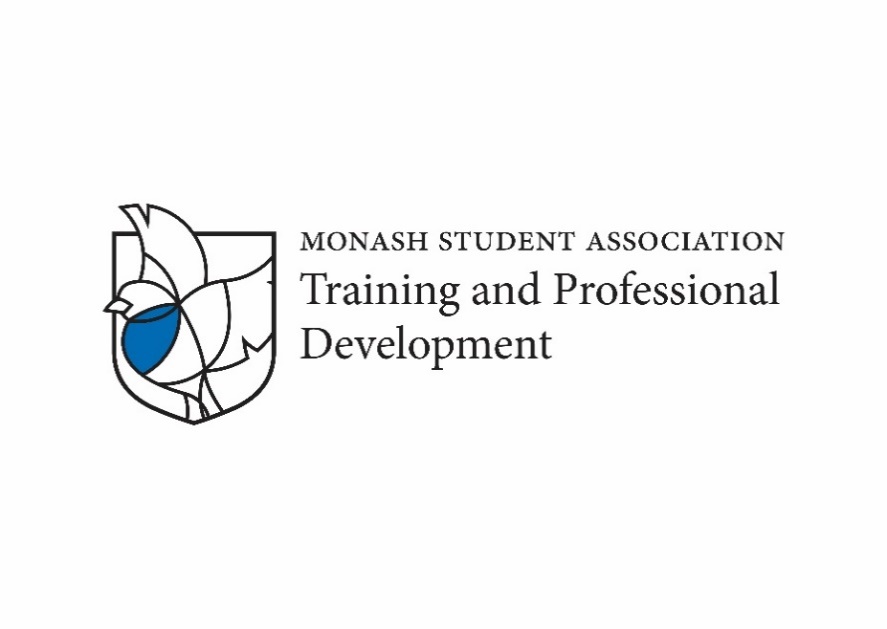 MID-COURSE TRANSFER FORMStudents seeking a transfer of their qualification once it has already commenced must complete and submit this form. Transfer requests are subject to the approval of the RTO Director.An administrative charge of $50 for Nationally Recognised Qualifications applies to all transfers, except for course cancellations made by MSA Training and Professional Development. 
Please allow ten (10) working days for the processing of your transfer.Student DetailsStudent DetailsStudent DetailsFirst Name:Surname:Surname:Mobile:Date of Birth:Date of Birth:Email: Email: Email: Transfer DetailsTransfer DetailsTransfer DetailsCourse Name:Course Name:Course Name:Current course code: Current course code: New course code: Sessions already completed:Sessions already completed:Will you require any one on one support?Reason for Transfer:Reason for Transfer:Reason for Transfer:Credit Card DetailsCredit Card DetailsCredit Card DetailsName on Card: Name on Card: Name on Card: Card Number:Card Number:Card Number:Expiry Date:Expiry Date:Expiry Date:DeclarationDeclarationDeclarationStudent Signature:                                                                        Date:                                (signature cannot be a digital signature)Student Signature:                                                                        Date:                                (signature cannot be a digital signature)Student Signature:                                                                        Date:                                (signature cannot be a digital signature)Office Use OnlyOffice Use OnlyOffice Use OnlyNew Course Code: Payment Date:Payment Date:Staff Name:                 Staff Signature:                                                              Date:Staff Name:                 Staff Signature:                                                              Date:Staff Name:                 Staff Signature:                                                              Date: